２０２３年１月２６日（木）　《福島県の郷土料理～中通り》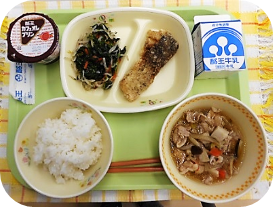 ※分量は、中学生１人分の量です。主食ごはん主菜鯉のから揚げスパイス風味副菜中通り産ほうれんそうのいそ和え汁物ふくしまいも煮汁牛乳デザート酪王カフェオレプリン材料分量（g）下処理・切り方豚もも肉スライス１８料理酒につけておく料理酒１．８ごぼう９笹切りにし、水につけておくだし汁１２０かつおだしをとるさといも３６さいのめにするだいこん１２いちょう切りにするにんじん１０いちょう切りにするつきこんにゃく２４ボイルひらたけ６食べやすい大きさに裂く生しいたけ２．４大きいものは半分にし、５㎜に切るねぎ１２斜め切りにする三温糖１．８みりん風調味料１．２料理酒１．２うすくちしょうゆ４．８こいくちしょうゆ３．８